Vamos a repetir aquí la descripción de este ministerio tan importante que mencionamos brevemente en la “Introducción” de TIPCAM (página 7). [Diapositiva #1 del PowerPoint]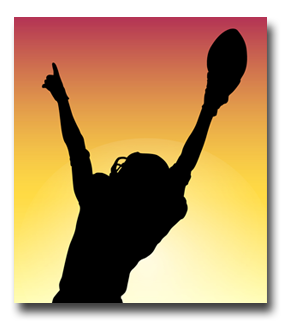 La meta de este capítulo es que cada movilizador esté bien equipado y efectivo en el lugar donde Dios lo ha llamado a trabajar, mientras esté siempre buscando oportunidades de impactar en esferas más amplias. Se dice que solamente un 10% de las iglesias de México están involucradas en el envío de misioneros a las etnias no alcanzadas. [2] ¡No podemos conformarnos con esta situación! Nos urge multiplicar nuestros esfuerzos presentes, mientras estemos a la expectativa de que Dios nos revele un plan aún más atrevido. Este capítulo está dirigido a los que ya saben lo básico de misiones pero que quieren hacer más en promoverlas.I. Las Tres Etapas de la Movilización Misionera [3]Se agrupan las actividades de la movilización misionera en tres etapas. Estas etapas se relacionan con las tres partes de la definición que vimos arriba en el cuadro de texto.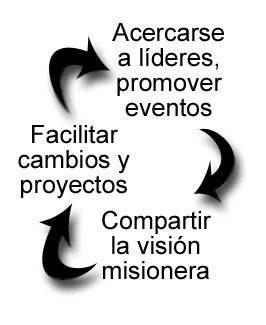 La primera etapa es el acercamiento a personas de influencia en tu propia iglesia y más allá de tu iglesia. Hay que buscar siempre la oportunidad de programar algún tipo de evento para compartir la visión misionera. Vamos a hacer unas sugerencias acerca de estos eventos y también unas recomendaciones para el acercamiento a pastores y líderes.Cuando por fin viene la oportunidad de compartir la visión misionera en un evento, lo queremos hacer en la forma más impactante y efectiva. Vamos a dar unos tips para la enseñanza dinámica.La última etapa es facilitar cambios. Esto podría ser la formación del comité de misiones en la iglesia local, el enlace entre la iglesia y la comunidad misionera o algún proyecto misionero específico. Esto lo cubrimos adecuadamente en otros capítulos de este libro. Estas tres etapas se repiten constantemente, como se ve a la izquierda.II. La Gran Variedad de Eventos Misioneros [4]Esta lista de posibles eventos misioneros está compilada de los testimonios reales que nos están llegando de todas partes.Empieza en tu propia iglesia enseñando TIPCAM en todas las oportunidades de enseñanza que existen. Estas podrían ser la escuela dominical, reuniones de discipulado, grupos en casas, reuniones de jóvenes, un cafecito con alguien, o un Sábado Misionero (ver página 6).Cuando realizas un evento misionero en tu iglesia, invita a hermanos de otras iglesias. Es bueno darles un reconocimiento como invitados especiales. Pueden ser de iglesias en tu deno-minación o de tu localidad.Ofrece un evento misionero en una alianza de pastores, de preferencia donde asiste tu propio pastor.Puedes ponerte en contacto con el Director de Misiones y Evangelismo de tu propia denominación. Su concepto de misio-nes es probablemente limitado a las misiones locales. Puedes establecer un punto de contacto con la palabra misiones para sugerir las misiones mundiales. Usa Hechos 1:8 para ampliar su programa y estructura. Si la denominación es grande, puedes ayudarle a formar su propia agencia misionera.Puedes ofrecer TIPCAM en el instituto bíblico de tu denominación.Puedes ofrecer TIPCAM en otros institutos bíblicos y seminarios bíblicos. Así los futuros pastores saldrían con el conocimiento de misiones.[5] Investiga en el internet el calendario de eventos misioneros en México e invita a alguien para que te acompañe. Hazte miembro de COMIMEX.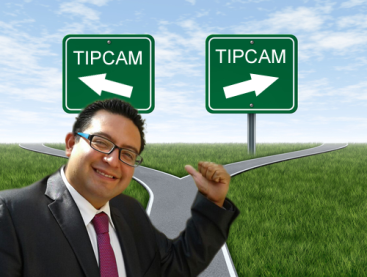 Mantén una base de datos de los contactados para seguirles en su crecimiento en la visión misionera.¡Vende TIPCAM y materiales misioneros donde vayas!En el acercamiento a las iglesias y líderes, llega el momento cuando dicen: [6] Ya nos convenció acerca de las misiones transculturales, pero no sabemos por dónde empezar. ¿Cómo damos el primer paso? Es el momento oportuno para ofrecer el curso de TIPCAM. III. El Acercamiento a Pastores y Líderes [7]Le preguntaron a  (el fundador de COMIMEX): ¿Cuál es la manera más eficaz para divulgar la visión misionera? Él contestó: ¡El contacto personal con los pastores! Los pastores son los líderes de las iglesias, pero ya están saturados con actividades y preocupaciones. ¿Cómo podemos interesarles en una tarea que parece implicar aún más trabajo y sacrificio para ellos? La misma palabra acercamiento da la idea de una relación de amistad y confianza. Allí te van unos tips.Tener contacto con ellos - Esto parece demasiado obvio, pero es lo más básico. Muchas veces nos envolvemos tanto en nuestro ministerio que no damos el tiempo necesario para establecer la confianza con ellos. ¿Cómo podemos superar esto?Únete a alguna alianza de pastores. Es una meta de COMIMEX tener una representación en todas las alianzas de pastores.Interésate genuinamente en los asuntos de la alianza de pastores y de tu pastor.Establece contactos personales y haz amistad, no asu-miendo el papel de maestro sino de colaborador.B. Acercarte con una actitud humilde - Al presentar la visión misionera con pasión, a veces hacemos unas declaraciones muy fuertes. Observa la reacción que puede ocurrir en un pastor veterano cuando escucha estas decla-raciones de un joven movilizador… ¡Tengamos cuidado! Con nuestra actitud podemos inocular a los pastores y líderes contra la fiebre de las misiones. A continuación hay unos tips para mostrar esta actitud humilde.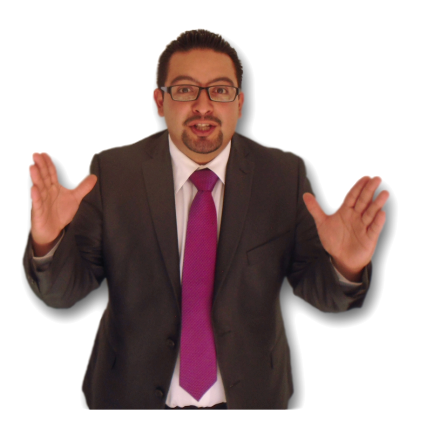 Ten un profundo respeto por el pastor y todo lo que hace; ellos dan sus vidas para crecer y cuidar la iglesia de Dios. El sueldo es poco y los sacrificios muchos; en realidad ellos son la solución y no el problema.Aprecia que, a primera vista, el pastor va a sentirse amenazado por las misiones mundiales en cuanto a las finanzas, tiempo y personal.Busca ser su amigo, escúchalo, conoce su realidad, siente sus luchas y comparte sus sueños.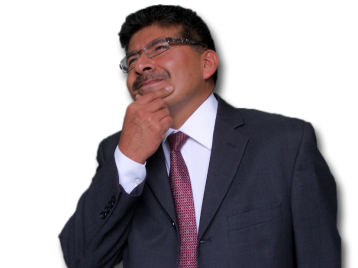 Sujétate siempre al pastor cuando estás ministrando dentro de su iglesia. Sería un gran error empezar a hacer planes en cuanto al programa, finanzas o personal de su iglesia sin que el pastor vaya al frente.Entiende que el pastor es el que enseña en la iglesia, y si traemos información que él no conocía le pone en una situación incómoda.C.  Ser positivos [8] - Si las misiones mundiales en realidad son el movimiento más grande sobre la faz de la tierra, ¡podemos ser positivos!En las misiones transculturales ¡todos ganan! Dios gana porque Él recibe la gloria, la adoración y el agradeci-miento. La iglesia enviadora gana porque recibe la bendición, y las naciones ganan porque escuchan el evangelio.Dios es un Dios misionero. Él está haciendo misiones y nos invita a hacerlo juntamente con Él. Esa es la di-ferencia entre un padre de familia que dice a su hijo: ¡Ve y limpia el jardín!, y otro que dice: ¡Vamos, tú y yo, y limpiemos el jardín!D. Con nuestro ejemplo - Lorenzo Walker, de Avanzando las Iglesias en su Compromiso Misionero (ACMC), de los Estados Unidos, dijo: La movilización de misiones mundiales es como un lazo: no empujas un lazo, ¡lo jalas! En las misiones no podemos empujar a la gente, tenemos que jalarla.Para hacer esto tú tienes que ir adelante en conocimiento, en proyectos, en apoyo misionero, en oración y en com-promiso. Tú tienes que mostrar en tu propia vida lo que quieres que ellos sean. Ni pienses en la movilización misionera si no estás apoyando a unos misioneros con tus propias finanzas y oraciones.  E. Ideas prácticas - Raras veces un pastor sin visión misionera va a abrir las puertas de su iglesia para un Sábado Misionero sin haber tenido contacto con la visión. Aquí hay unas ideas para ese primer contacto.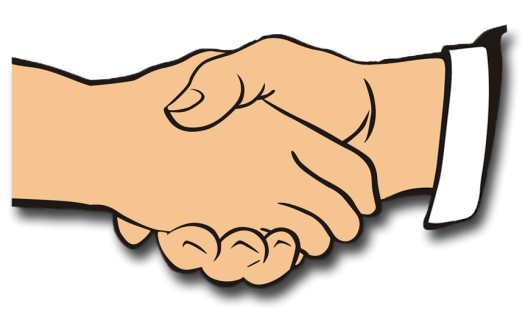 Ora por los pastores.Invita al pastor a un evento misionero.Dale una beca para el evento misionero.Regálale libros sobre misiones.Preséntale a pastores que ya tienen la visión para que compartan sus experiencias con él.Préstale un DVD misionero.Lleva al pastor al campo misionero.¡Toma mucho café con ellos!EL Reto [9] - Esta imagen es muy efectiva para mostrar como al principio un pastor podría desconfiar de la visión misionera…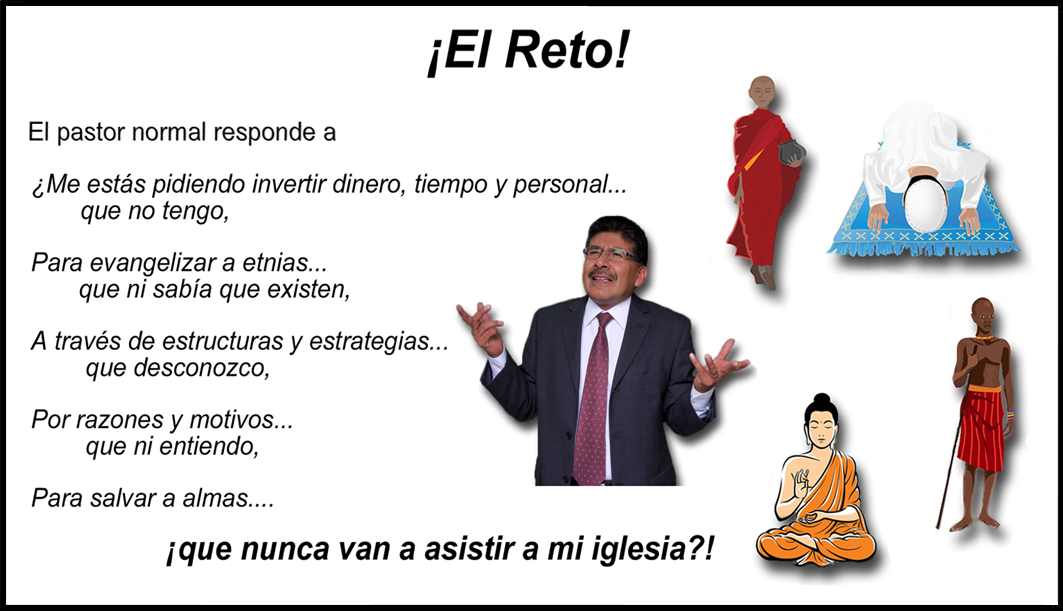 IV. Compartiendo la Visión Misionera [10]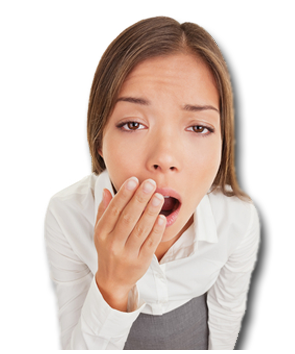 Debemos mencionar unos principios generales acerca de la enseñanza. Primero, una ponencia puede impactar, animar y cambiar a la gente, o puede aburrir a la gente. La enseñanza es más que la presentación de información; es la comunicación de nuevas ideas y conceptos de tal forma que el oyente cambie su vida.En segundo lugar, no debemos cambiar directamente el comportamiento de los participantes. Vamos a ir cambiando sutilmente su cosmovisión [11], o sea, sus ideas acerca de Dios, su voluntad, la realidad, las necesidades del mundo, la Biblia, la iglesia y el propósito de sus vidas. Puedes ver cómo algunos de los capítulos de TIPCAM se dirigen a este cambio de cosmovisión, y otros se dirigen a los cambios de comportamiento. (Esto lo llamamos “Captar la visión misionera” y “¡Trabajar!” en la página 7.) Con una nueva cosmovisión su comportamiento tiene que cambiar. Habiendo establecido esta base, podemos ofrecer unos tips para que la presentación de TIPCAM sea lo más impactante posible. [12]A. El sonido - Habla fuerte, usa bien el micrófono y ajusta los graves y los agudos para que todos puedan oír cada palabra. La gente se desconecta muy pronto si tiene que esforzarse para entender. No subas el volumen solamente, a veces eso distorsiona el sonido. También, trata de reducir el ruido del ambiente lo más posible.B. La variedad - Los temas de TIPCAM están mezclados con testi-monios, videos y dinámicas. Los oradores pueden rolarse para que haya también cambios de estilo.C. La repetición y la anticipación - Al comenzar cada tema, haz un enlace con el tema anterior. Menciona lo que van a ver más adelante. Cada capítulo de TIPCAM edifica sobre los capítulos anteriores.D. Mantenerse en el tema - Muchos usan el título de un tema nada más para lanzarse a otra predicación motivacional sobre misiones. Así todas las ponencias salen iguales y pierden su impacto. Siguiendo la secuencia de los puntos en el manual de tutor, el manual de alumno y las presentaciones de PowerPoint no tendrás ningún problema en esta área. 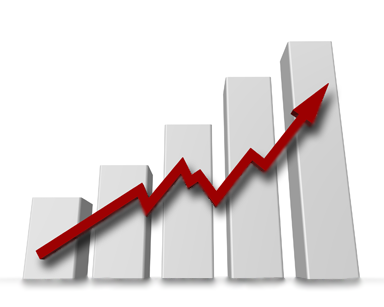 E. Ser uno mismo - La verdadera enseñanza pasa de corazón a corazón, no de cabeza a cabeza. No tengas miedo de usar el humor, deja que la gente vea tu personalidad y háblales acerca de tu corazón para las naciones y de tus propias experiencias en apoyar a los misioneros.F. No aburrirles con muchas estadísticas - Una estadística impactante logra más que una diapositiva llena de cifras. La gente a veces no comprende los números. ¡Muchos no sienten la diferencia entre mil y un millón! Usa números redondos. Las gráficas y cuadros de TIPCAM fueron diseñados para el máximo impacto. Asegúrate que la gente entienda el concepto de los porcentajes y las proporciones.G Ejemplos [13] - La creación está llena de ejemplos que enri-quecen cada concepto que queremos comunicar. ¡No digas un concepto sin un ejemplo! ¿Qué es un choque cultural? Comparte una historia para que puedan sentir lo que es un choque cultural. ¿Qué es un hindú? Comparte unos ejemplos de sus creencias extrañas.H. Preguntas - Una persona olvida el 90% de lo que oye, pero recuerda el 90% de lo que repite con su propia boca. Jesús siempre hacía preguntas a la gente. Lee Marcos 8 y anota cuántas preguntas hizo Jesús en ese pasaje.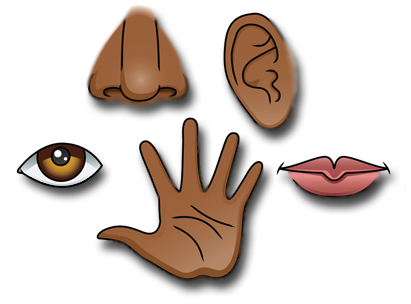 I. Las 5 entradas al cerebro - El oído - habla fuerte; la vista - usa ayudas visuales (videos, pizarrón, las presentaciones de PowerPoint); el olfato - habla de los países sin papel higiénico; el gusto - habla del misionero en la África que tiene que comer insectos; el tacto - lleva objetos de otras culturas.J. La preparación - Entre más preparación haya antes de la clase de parte del maestro y de los alumnos, más impacto va a tener la enseñanza. No trates de pararte en frío, enseñando con solamente las presentaciones de Power-Point sin haber estudiado. Hay que leer el libro del tutor hasta que aprendas bien cada punto y lo puedas explicar con tus propias palabras. Después debes estudiar el manual de alumno y las presentaciones de PowerPoint para ver cómo los tres recursos cami-nan de la mano. K. La integración entre la enseñanza y lo que ellos ya saben y hacen - Por ejemplo, al hablar de la oración, investiga con ellos cómo podrían incorporar la oración para las misiones en las actividades de oración que ya están realizando en sus iglesias. Al hablar de finanzas, muéstrales cómo desperdiciamos el dinero en las detalles de la vida cotidianaL. Símbolos - Adorna la nave con banderas, versícu-los, fotos de etnias y mapas.V. ConclusiónYa llegamos al fin de este libro, pero es solamente el inicio de tu ministerio de la movilización misionera. ¿Te acuerdas de la visión de COMIMEX que citamos en la introducción? Cada iglesia local en México haciendo su parte en alcanzar las etnias no alcanzadas de México y del mundo. ¿Cómo podríamos alcanzar una meta tan grande? Con un gran ejército de movilizadores llegando a las iglesias locales, denominaciones, institutos bíblicos y alianzas con un mensaje sencillo y profundo: ¡Tu Iglesia Puede Cambiar Al Mundo! Ya eres parte de ese gran ejército; no tomes ni un paso hacia atrás. [15] La única salida justificable es si vas al campo misionero tú mismo. ¡Juntos lo haremos!